AVALIAÇÕESOBSERVAÇÕES:Os Componentes Curriculares E. Religioso, Inglês e Arte terão avaliação (parcial) de forma diferenciada.A(s) atividade(s) diversificada(s) serão realizadas durante o(s) ciclo(s), de acordo com as programações entregues aos estudantes e nos meios de comunicação do colégio.Após as avaliações haverá aula normal. (Caso a maioria dos estudantes terminem antes do horário preestabelecido no cronograma, as aulas serão iniciadas).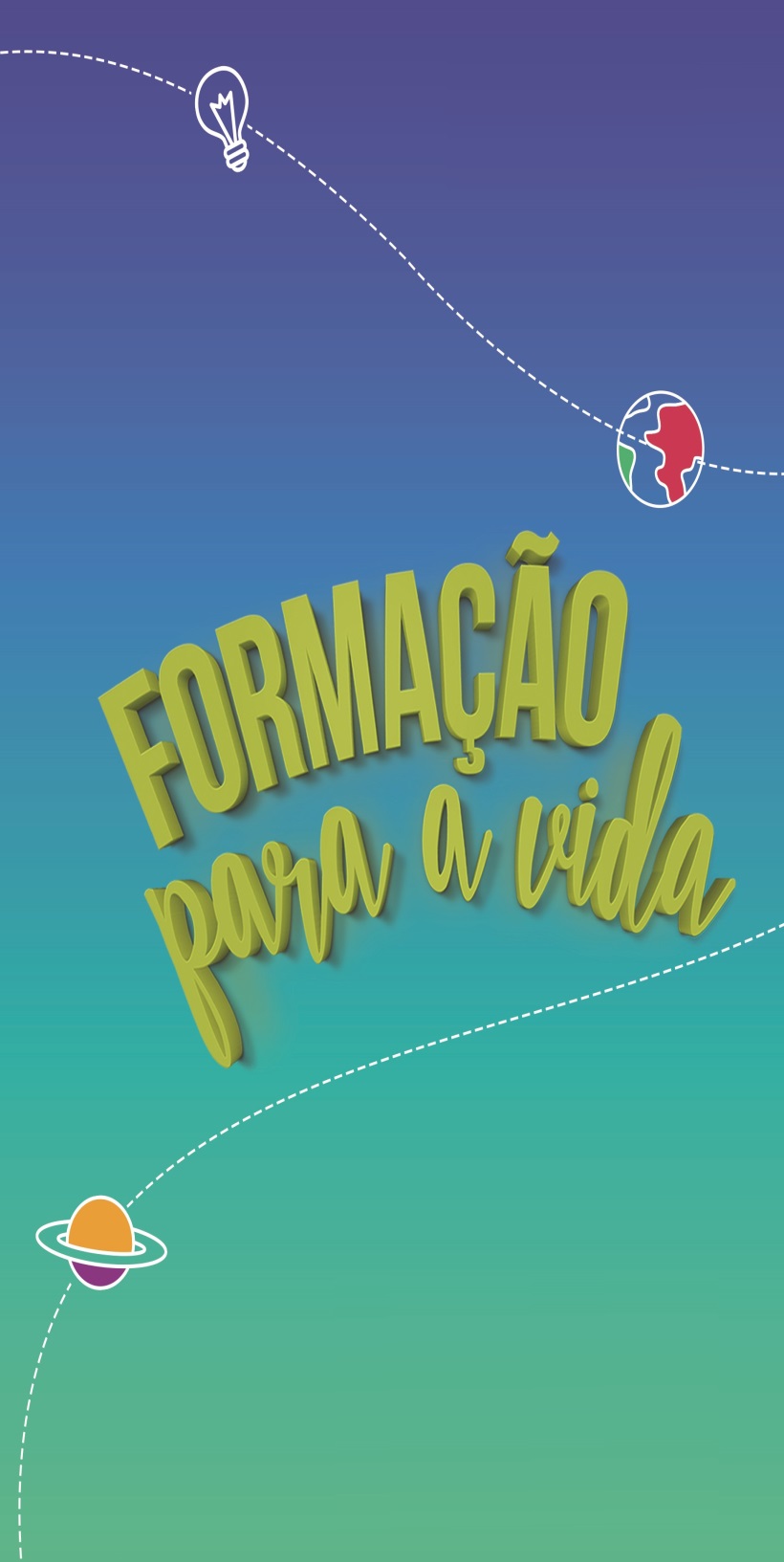 FREI HÉLIODIRETORMARIA DAS GRAÇAS PASSOSCOORDENADORA PEDAGÓGICAEns. Fund. Anos Finais e Ens. Médio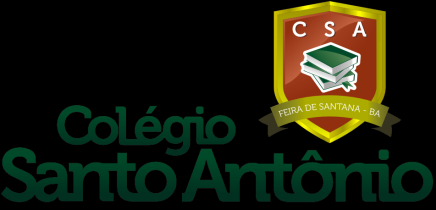 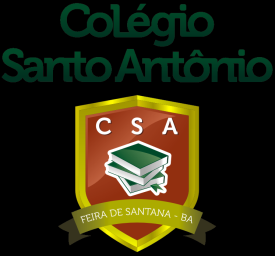 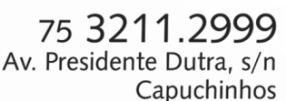 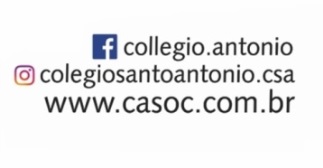 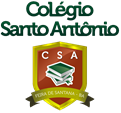 PROGRAMAÇÃOI CICLOIDENTIDADE COM A EDUCAÇÃOPREZADO(A) ESTUDANTE“Não existem sonhos impossíveis para aqueles que realmente acreditam que o poder realizador reside no interior de cada ser humano. Sempre que alguém descobre esse poder, algo antes considerado impossível se torna realidade.” (Albert Einstein)PARCIALPARCIALPARCIALDATADISCIPLINASPESO08/03 (Sexta-feira)Português e Redação3,011/03 (Segunda-feira)Matemática3,013/03 (Quarta-feira)História e Geografia3,015/03 (Sexta-feira)Espanhol e Ciências (Física/Biologia)3,018/03 (Segunda-feira)Geometria 3,0GLOBALGLOBALGLOBALDATADISCIPLINASPESO11/04 (Quinta-feira)Português e Redação5,015/04 (Segunda-feira)Matemática e Arte5,017/04 (Quarta-feira)História e Geografia5,022/04 (Segunda-feira)Espanhol e Ciências (Física/Biologia)5,024/04 (Quarta-feira)Geometria e Inglês5,0LÍNGUA PORTUGUESAPARCIAL- Gênero textual: Romance de ficção científica e conto fantástico - SujeitoSujeito simples, composto, desinencial, indeterminado e inexistente- Predicação verbalVI, VTD, VTI, VTDI E VL- Complementos verbaisObjeto direto e objeto indireto - Adjunto adverbialAdjunto adverbial de modo, tempo, lugar, dúvida, intensidade, entre outros GLOBAL- Gênero textual: conto de enigma e conto de terror- Diário íntimo e diário virtual - Tipos de predicadoVerbal, nominal e verbo-nominal- Adjunto adnominal- PredicativosDo sujeito e do objeto- Paradidático: “A turma da rua quinze” (Marçal Aquino) ENSINO RELIGIOSOPARCIAL- Legado sociocultural e espiritual das instituições religiosas Religiosidade popular Festas religiosas Transcendências e Imanência como constitutivos das tradições religiosas GLOBAL- Conceito e experiência: fenômeno religioso, religiosidade e religião.Religiões de matriz orientalFormas de liderança espiritualOs grandes líderes religiosos INGLÊSPARCIAL- Listening- Avaliação de compreensão auditiva realizada durante as aulas de língua inglesa GLOBAL- Reading + writing - Vocabulary: weekend plansPhrasal verbs: movement; transportationTravel: adjectivesGramar: presente progressive; indefinite pronouns; comparative adjectives MATEMÁTICAPARCIAL- Números ReaisNúmeros naturais, inteiros, racionais, irracionais, reaisPotenciação de números reaisRadiciação de números reais GLOBAL- Monômios e Polinômios Expressões algébricas MonômioOperações com monômios: adição, subtração, multiplicação e divisãoPotenciação e raiz quadradaPolinômioOperações com polinômios: adição, subtração, multiplicação e divisãoARTEPARCIAL- Conceito de Arte Acadêmica Erudita- Arte Acadêmica X Vanguarda Modelo Classicista Escola ImpressionistaUso da Perspectiva Uso da simetria e harmonia Técnica do sfumato GLOBAL- Vanguardas Europeias ExpressionismoCubismoFuturismo ESPANHOLPARCIAL- Verbos em pretérito perfecto simple Verbos regulares - Pronomes complemento diretoReferência a coisas e lugares- Falso cognato Vocabulário GLOBAL- Verbos em pretérito perfeito simple Verbos regulares e irregulares - Colocación pronominal - Pretérito pluscuamperfecto Pronome complemento direto e indiretoVocabulário – falso cognatoVerbo composto REDAÇÃOPARCIAL- Campo Artístico – literário Gênero textual conto de ficção científicaFoco narrativoElementos da narrative: enredo, tempo, espaço, personagens, narrador.Linguagem do contoDiscurso direto e indiretoGênero textual conto de fantasticoGLOBAL- Campo Artístico – literário Genêro textual de enigmaFoco narrativeElementos da narrative: enredo, tempo, espaço, personagens, narradorLinguagem do conto Discurso direto e indiretoGênero textual de terrorGEOMETRIAPARCIAL- Ângulos Ângulos consecutivos e ângulos adjacentes Ângulos complementaresÂngulos opostos pelo vértice Ângulos formados por duas retas paralelas e uma transversal Propriedade fundamental do paralelismo Outras propriedades das retas paralelas GLOBAL - Ângulos e Polígonos Ângulos alternos, ângulos colaterais e ângulos correspondentes. Elementos e classificação dos polígonos Ângulos internos e externos de um polígono Diagonais de um polígono Ângulo central de um polígono HISTÓRIAPARCIAL- Expansão da América Portuguesa- Mineração no Brasil - Revolução Industrial O ouro de Minas Gerais Movimento das Entradas e Bandeiras Sociedade Mineradora O sertão e suas especificidades Economia sertaneja (drogas)Economia mineradora Novos modelos sociais A classe operária GLOBAL- Iluminismo- Independência dos Estados UnidosSéculo das Luzes Novos conceitos sociais e políticos Construção de mitosEstados Unidos: construção de uma potência Ideias modernasCIÊNCIAS:BIOLOGIA/FÍSICABIOLOGIA:PARCIAL- Visão Geral do organismoCaracterização do organismo humanoCélulas Procarióticas  eucarióticas- Células e seus componentesMembrana, citoplasma e núcleo- Os Tecidos Os principais tecidos humanos GLOBAL - Os AlimentosOs alimentos e suas importâncias - Sistema Digestório Anatomia e fisiologia do sistema digestórioFÍSICA:PARCIAL- Estudo do movimento uniforme Sistema Internacional de Unidades Grandezas Físicas, referencial, espaço e tempoMovimento uniforme Velocidade média GLOBAL- Estudo do movimento variadoAceleração escalar média e velocidade instantânea Aceleração da gravidade GEOGRAFIAPARCIAL- Espaço mundial: diversidade e regionalização Continentes e os oceanos Estados e população do mundo Critérios de regionalização GLOBAL- O mundo globalOrigens e bases do mundo globalEconomia global Globalização e meio ambiente Crises e desigualdades no mundo global 